NOMBRE: _______________________                     		FECHA: _______________________1.- EXPLIQUE LOS CONCEPTOS DE ESFUERZOS GEOSTÁTICOS VERTICALES Y HORIZONTALES, ESFUERZOS TOTALES Y EFECTIVOS, EN UNA MASA DE SUELO. (VALE 2 PUNTO)2.- RESUELVA EL SIGUIENTE PROBLEMA (VALE 2 PUNTO)Una masa de suelo en su estado natural está parcialmente saturada teniendo un contenido de agua de 17,5% y una relación de vacíos de 0,87. Determine el grado de saturación, el peso unitario seco, el peso unitario húmedo. ¿Cuál es la cantidad de agua requerida para saturar 5 m3 de volumen de suelo? Utilice un valor de Gs=2,70.3.- CLASIFIQUE LOS SUELOS QUE CONSTAN EN LA TABLA SIGUIENTE, SEGÚN AASHTO, INDIQUE EL GRUPO Y EL INDICE DEL GRUPO. (VALE 2 PUNTOS)4.- RESUELVA EL SIGUIENTE PROBLEMA (VALE 4 PUNTOS):Se plantea construir una zapata en un depósito de suelos como se muestra en la figura siguiente. El nivel freático se ubica a nivel de superficie del terreno. Determine el asentamiento elásticos y por consolidación en el centro de la zapata debido a las cargas impuestas. Además determine el tiempo de consolidación para un 75% del asentamiento total esperado. Los datos del problema son los siguientes.NOMBRE: _______________________                     		FECHA: _______________________1.- EXPLIQUE LAS DIFERENCIAS ENTRE EL SISTEMA UNIFICADO DE CLASIFICACIÓN DE SUELOS Y EL SISTEMA DE CLASIFICACIÓN DE SUELO DE LA AASHTO (VALE 2 PUNTO)2.- EXPLIQUE LA CONSTRUCCIÓN DE UNA RED DE FLUJO PARA EL CASO DE UNA TABLESTACA HINCADA EN UNA MASA DE SUELO PERMEABLE (VALE 2 PUNTO)3.- CLASIFIQUE LOS SUELOS QUE CONSTAN EN LA TABLA SIGUIENTE, SEGÚN SUCS, INDIQUE EL SIMBOLO Y EL NOMBRE DEL GRUPO. (VALE 2 PUNTOS) 4.-  RESUELVA EL SIGUIENTE PROBLEMA (VALE 4 PUNTOS):Se plantea construir una zapata en un depósito de suelos como se muestra en la figura siguiente. El nivel freático se ubica a nivel de superficie del terreno. Determine el asentamiento elásticos y por consolidación en el centro de la zapata debido a las cargas impuestas. Además determine el tiempo de consolidación para un 85% del asentamiento total esperado. Los datos del problema son los siguientes.NOMBRE: _______________________                     		FECHA: _______________________1.- EXPLIQUE LA OBTENCION DEL COEFICENTE DE CONSOLIDACIÓN MEDIANTE EL METODO DE TAYLOR (VALE 2 PUNTO).2.- EXPLIQUE LOS CONCEPTOS DE ESFUERZOS PRINCIPALES, MAYOR Y MENOR, Y SU APLICACIÓN EN LA DETERMINACIÓN DEL CIRCULO DE MOHR (VALE 2 PUNTO)3.- PROBLEMA: (VALE 2 PUNTO) OBTENGA LOS VALORES DE PRESION DE PRECONSOLIDACION, ´vm, EL ÍNDICE DE COMPRESIBILIDAD, Cc, Y EL ÍNDICE DE RECOMPRESION (O EXPANSIBILIDAD), Cs. UTILICE LA CORRECCION DE SCHMERTMAN,PARA ´vo=0.85 Kg/cm2 y eo= 2.299.4.- RESUELVA EL SIGUIENTE PROBLEMA (VALE 4 PUNTOS):Se plantea construir un terraplén sobre un depósito de arcillas como se muestra en la figura siguiente. Determine la magnitud de asentamientos y el tiempo para alcanzar el 65% de consolidación primaria. El nivel freático se ubica a nivel de superficie del terreno. Los datos del problema son los siguientes: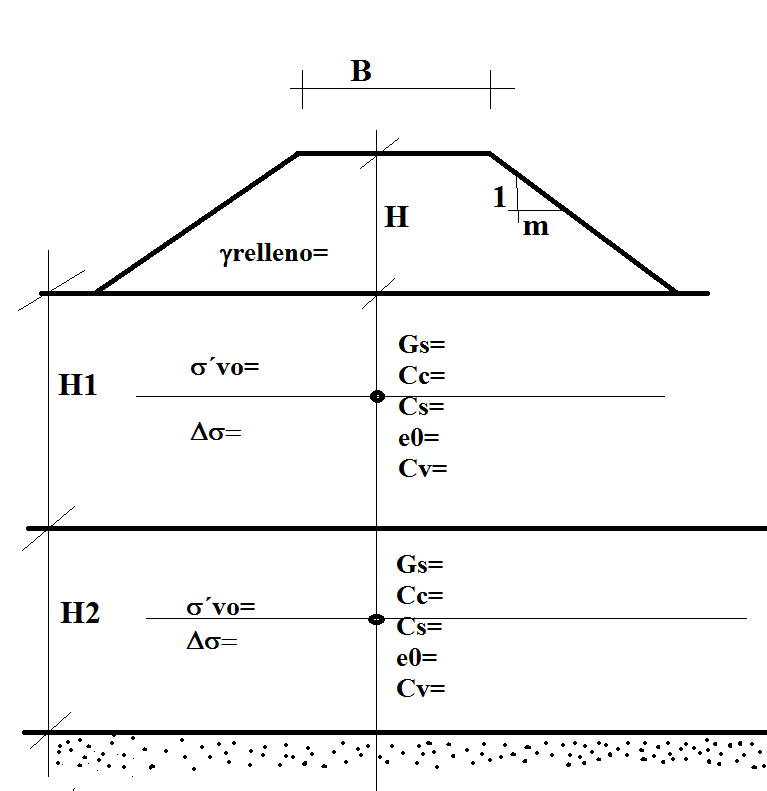 NOMBRE: _______________________                     		FECHA: _______________________1.- EXPLIQUE EL INCREMENTO DE LA PRESION DE POROS DURANTE EL PROCESO DE IMPOSICION DE CARGA EN UN DEPOSITO DE ARCILLAS SATURADAS Y SU DISIPACION DEBIDO AL FENOMENO DE CONSOLIDACION (VALE 2 PUNTO).2.- EXPLIQUE LOS SONDEOS GEOFISICOS, APLICADOS EN LA INVESTIGACION DEL SUBSUELO PARA OBTENER EL MODELO GEOTECNICO DEL TERRENO (VALE 2 PUNTO)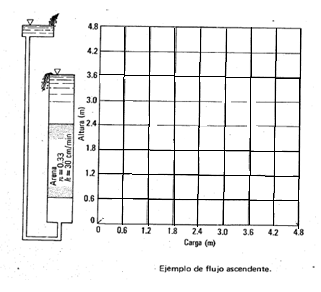 3.- DIBUJE EL DIAGRAMA DE PRESIONES TOTALES, DE PRESION Y DE ELVACION, DEL EJEMPLO QUE SE MUESTRA EN LA FIGURA SIGUIENTE (VALE 2 PUNTO).4.- PROBLEMA (VALE 4 PUNTO)Se plantea construir un terraplén sobre un depósito de arcillas como se muestra en la figura siguiente. Determine la magnitud de asentamientos y el tiempo para alcanzar el 65% de consolidación primaria. El nivel freático se ubica a nivel de superficie del terreno. Los datos del problema son los siguientes:MUESTRA No.GRANULOMETRIA (% PASANTE)GRANULOMETRIA (% PASANTE)GRANULOMETRIA (% PASANTE)LIMITES DE ATTERBERGLIMITES DE ATTERBERGLIMITES DE ATTERBERGCLASIF. AASHTOMUESTRA No.T#10T#40T#200LLLPIPCLASIF. AASHTOA100989510060B64542NPNPC42256105D8070344515MUESTRA No.GRANULOMETRIA (% PASANTE)GRANULOMETRIA (% PASANTE)GRANULOMETRIA (% PASANTE)DIAMETROS (mm)DIAMETROS (mm)DIAMETROS (mm)LIMITES DE ATTERBERGLIMITES DE ATTERBERGLIMITES DE ATTERBERGCLASIF. SUCSMUESTRA No.T#4T#40T#200D10D30D60LLLPIPCLASIF. SUCSA857040.050.100.70205B704015---NPNPC92-70---250150D402212---3522ESFUERZO VERTICAL (Kg/cm2)0.160.320.631.262.535.0510.105.051.260.32RELACION DE VACIOS1.8721.8081.7151.5661.3871.1870.97950.9981.0891.223PERFIL DEL SUBSUELOPERFIL DEL SUBSUELOPERFIL DEL SUBSUELOPERFIL DEL SUBSUELOPERFIL DEL SUBSUELOPERFIL DEL SUBSUELOPERFIL DEL SUBSUELOCAPA 1 CAPA 1 CAPA 1 CAPA 1 CAPA 2 CAPA 2 CAPA 2 H1=	6.0	6.0m.H2=10.0m.Gs=2.722.72Gs=2.74Cc=0.6310.631Cc=0.353Cs=0.0160.016Cs=0.121OCR=2.002.00OCR=4.00e0=2.4522.452e0=2.17Cv=60.060.0mm2/añoCv=80.0mm2/añoDATOS DEL RELLENODATOS DEL RELLENODATOS DEL RELLENODATOS DEL RELLENODATOS DEL RELLENODATOS DEL RELLENODATOS DEL RELLENOB=B=20.0m.TALUD=1.5H:1VH=H=4.5m.relleno=1.95T/m3PUNTOCARGA DE POSICIONCARGA DE PRESIÓNCARGATOTAL1234PERFIL DEL SUBSUELOPERFIL DEL SUBSUELOPERFIL DEL SUBSUELOPERFIL DEL SUBSUELOPERFIL DEL SUBSUELOPERFIL DEL SUBSUELOPERFIL DEL SUBSUELOCAPA 1 CAPA 1 CAPA 1 CAPA 1 CAPA 2 CAPA 2 CAPA 2 H1=	6.0	6.0m.H2=10.0m.Gs=2.722.72Gs=2.74Cc=0.6310.631Cc=0.353Cs=0.0160.016Cs=0.121OCR=2.002.00OCR=1.00e0=2.4522.452e0=2.17Cv=60.060.0mm2/añoCv=80.0mm2/añoDATOS DEL RELLENODATOS DEL RELLENODATOS DEL RELLENODATOS DEL RELLENODATOS DEL RELLENODATOS DEL RELLENODATOS DEL RELLENOB=B=20.0m.TALUD=1.5H:1VH=H=4.5m.relleno=1.95T/m3